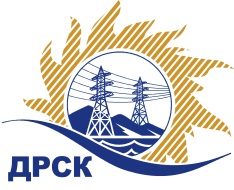 Акционерное Общество«Дальневосточная распределительная сетевая  компания»Протокол № 323/УКС-ВПзаседания закупочной комиссии по открытому запросу цен на право заключения договора  закупка Мероприятия по строительству объекта: «Строительство ВЛ-10кВ для электроснабжения магистрального газопровода «Сила Сибири». Этап 2.7. Участок КС-6 «Сковородинская» - КС-7 «Сивакинская» для технологического присоединения потребителя ПАО «Газпром» к электрическим сетям, Амурская область, Сковородинский район № 2043.1 раздел  2.1.1.  ГКПЗ 201831806218739- ЕИСПРИСУТСТВОВАЛИ:  члены Закупочной комиссии 1 уровня АО «ДРСК». ВОПРОСЫ, ВЫНОСИМЫЕ НА РАССМОТРЕНИЕ ЗАКУПОЧНОЙ КОМИССИИ: О  рассмотрении результатов оценки заявок Участников.О признании заявок соответствующими условиям Документации о закупке.Об итоговой ранжировке заявок.О выборе победителя.ВОПРОС 1 «О рассмотрении результатов оценки заявок Участников»РЕШИЛИ:Признать объем полученной информации достаточным для принятия решения.Утвердить цены, полученные на процедуре вскрытия конвертов с заявками участников открытого запроса цен.ВОПРОС 2 «О признании заявок соответствующими условиям Документации о закупке»РЕШИЛИ:Признать заявки ООО «ЭК «Светотехника» г. Благовещенск, ул. Артиллерийская, 116, ООО «Восток Блок Строй» г. Благовещенск, ул. Чайковского, 171 соответствующими условиям Документации о закупке и принять их к дальнейшему рассмотрению.ВОПРОС 3 «Об итоговой ранжировке заявок»РЕШИЛИ:Утвердить итоговую ранжировку заявок:*п. 2.6.1. Документации о закупке: В случае если в нескольких заявках на участие в запросе цен содержатся одинаковые цены заявок, меньший порядковый номер в ранжировке присваивается заявке, которая поступила ранее других заявок на участие в запросе цен, содержащих такие же ценыВОПРОС 4 «О выборе победителя»РЕШИЛИ:	1. Планируемая стоимость закупки в соответствии с ГКПЗ: 2 825 895.13 рублей без учета НДС (3 334 556.25руб. с учетом НДС).	2. На основании приведенной итоговой ранжировки поступивших заявок предлагается признать победителем запроса цен  Мероприятия по строительству объекта: «Строительство ВЛ-10кВ для электроснабжения магистрального газопровода «Сила Сибири». Этап 2.7. Участок КС-6 «Сковородинская» - КС-7 «Сивакинская» для технологического присоединения потребителя ПАО «Газпром» к электрическим сетям, Амурская область, Сковородинский район участника, занявшего первое место в итоговой ранжировке по степени предпочтительности для заказчика: ООО «ЭК «Светотехника» г. Благовещенск, ул. Артиллерийская, 116: на условиях: стоимость заявки  2 825 895,13  руб. без учета НДС (3 3334 556,25  руб. с учетом НДС). Срок выполнения работ: с момента заключения договора по 29.06.2018. Условия оплаты: в течение 30 календарных дней с момента подписания актов выполненных работ. Гарантийные обязательства: гарантия качества на все конструктивные элементы и работы, предусмотренные в техническом задании и выполняемые подрядчиком на объекте, в том числе на используемые строительные конструкции, материалы, оборудование составляет 60 мес. с момента подписания актов сдачи-приемки, при соблюдении заказчиком правил эксплуатации сданного объекта в эксплуатацию.Коврижкина Е.Ю.(4162) 397-208город  Благовещенск«06» апреля 2018 года№ п/пНаименование Участника закупки и его адресЦена предложения на участие в закупке без НДС, руб.1ООО «ЭК «Светотехника»г. Благовещенск, ул. Артиллерийская, 116Цена: 2 825 895,13  руб. без учета НДС (3 3334 556,25  руб. с учетом НДС). 2ООО «Восток Блок Строй»г. Благовещенск, ул. Чайковского, 171Цена: 2 825 895,13  руб. без учета НДС (3 3334 556,25  руб. с учетом НДС). Место в итоговой ранжировкеНаименование и место нахождения участникаЦена заявки на участие в закупке, руб. без НДСПроизводитель1 место*ООО «ЭК «Светотехника»г. Благовещенск, ул. Артиллерийская, 116 (поступила 19.03.18)2 825 895,13  РФ2 местоООО «Восток Блок Строй»г. Благовещенск, ул. Чайковского, 171 (поступила 20.03.18)2 825 895,13  РФСекретарь Закупочной комиссии: Елисеева М.Г.   _____________________________